ПРОЕКТ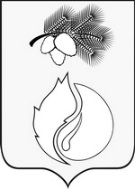 АДМИНИСТРАЦИЯ ГОРОДА КЕДРОВОГОПОСТАНОВЛЕНИЕ__________________ 2021 г.	 	№ _______Томская областьг. КедровыйВ соответствие с Федеральным законом от 27.12.2019 № 472-ФЗ «О внесении изменений в Градостроительный кодекс Российской Федерации и отдельные законодательные акты Российской Федерации», Федеральным законом от 30.12.2020 № 509 – ФЗ «О внесении изменений в отдельные законодательные акты Российской Федерации» и в целях совершенствования нормативно-правового актаПОСТАНОВЛЯЕТ:Внести в административный регламент по предоставлению муниципальной услуги «Об утверждении административного регламента по предоставлению муниципальной услуги «Признание садового дома жилым домом и жилого дома садовым домом», утвержденный постановлением Администрации города Кедрового от 19.08.2019 № 266, следующие изменения и дополнения:пункт 2 изложить в новой редакции: «2. Получателями муниципальной услуги является отдельные категории заявителей, объединённые общими признаками - собственники садового дома или жилого дома (далее - Заявитель). От имени заявителя для получения муниципальной услуги может выступать лицо, имеющее такое право в соответствии с законодательством Российской Федерации, либо в силу наделения его заявителем соответствующими полномочиями в порядке, установленном законодательством Российской Федерации.»;2) пункт 29 дополнить подпунктами 6, 7 следующего содержания:«6) выдача (направление) дубликата решения либо решения об отказе;7) исправление допущенных опечаток и (или) ошибок в документах, выданных в результате предоставления муниципальной услуги»;3) дополнить пунктами 60.1-60.5 следующего содержания:«Выдача (направление) дубликата решения либо решения об отказе60.1 Административная процедура «Выдача (направление) дубликата решения либо решения об отказе» заключается в следующем.Основанием для выдачи (направления) дубликата решения либо решения об отказе является представление заявителем в приемную Администрации города Кедрового заявления о выдаче дубликата решения либо решения об отказе по форме согласно Приложению № 2 к Административному регламенту и документов, указанных в пункте 13 настоящего Административного регламента, одним из следующих способов:при личном обращении;почтовым отправлением;по электронной почте;в электронной форме;5) через МФЦ (при условии заключенного соглашения). Прием и регистрация заявления о выдаче дубликата решения либо решения об отказе осуществляется в соответствии с пунктами 31 - 40 настоящего Административного регламента.Отделом по управлению муниципальной собственностью рассматривается заявление о выдаче дубликата решения либо решения об отказе и документы, представленные заявителем, и проводится проверка сведений, указанных в заявлении о выдаче дубликата решения либо решения об отказе и документах, в срок, не превышающий шести рабочих дней с даты регистрации соответствующего заявления и документов.60.2. Критерием принятия решения по административной процедуре является установление наличия или отсутствия основания (одного или нескольких) для отказа в выдаче дубликата решения либо решения об отказе.Основаниями для отказа в выдаче дубликата решения либо решения об отказе являются:отсутствие в заявлении о выдаче дубликата решения либо решения об отказе информации, позволяющей идентифицировать ранее выданное решение либо решение об отказе;представление заявления о выдаче дубликата решения либо решения об отказе неуполномоченным лицом.60.3. Дубликат решения либо решения об отказе оформляется с пометками «дубликат», указывается дата выдачи дубликата и номер дубликата, подписывается Мэром города Кедрового.Дубликат решения либо решения об отказе или решение об отказе в выдаче решения либо решения об отказе выдаются заявителю (представителю заявителя) при личном обращении в Администрацию города Кедрового или направляются заявителю почтовым отправлением или по электронной почте в срок, не превышающий шести рабочих дней с даты регистрации соответствующего заявления и документов.При личном обращении заявителя в Администрацию города Кедрового о выдаче дубликата решения либо решения об отказе заявитель предъявляет документ, удостоверяющий личность (представляет документ, подтверждающий полномочия представителя заявителя на получение соответствующих документов (информации)).Результатом административной процедуры является выдача (направление) дубликата решения либо решения об отказе.Исправление допущенных опечаток и (или) ошибок в документах, выданных в результате предоставления муниципальной услуги60.4. Исправление допущенных опечаток и (или) ошибок в документах, выданных в результате предоставления муниципальной услуги заключается в следующем: в случае выявления заявителем в решении либо в решении об отказе опечаток и (или) ошибок, заявитель представляет заявление об исправлении опечаток и (или) ошибок по форме согласно Приложению № 5 к Административному регламенту и документы, указанные в пункте 13 настоящего Административного регламента, одним из следующих способов:1)	при личном обращении;2)	почтовым отправлением;3)	по электронной почте;4) в электронной форме;5) через МФЦ (при условии заключенного соглашения). Прием и регистрация заявления об исправлении опечаток и (или) ошибок осуществляется в соответствии с пунктами 31 - 40 настоящего Административного регламента.Отдел по управлению муниципальной собственностью в течение 3 рабочих дней со дня поступления заявления об исправлении допущенных опечаток и (или) ошибок, проводит проверку указанных в заявлении сведений.В случае выявления допущенных опечаток и (или) ошибок ответственный исполнитель осуществляет исправление таких опечаток и (или) ошибок в срок, не превышающий 6 рабочих дней со дня поступления в отдел по управлению муниципальной собственностью соответствующего заявления.60.5. Критерием принятия решения по административной процедуре является наличие или отсутствие таких опечаток и (или) ошибок в решении либо в решении об отказе.Основаниями для отказа в исправлении допущенных опечаток и (или) ошибок являются:отсутствие в заявлении об исправлении опечаток и (или) ошибок информации, позволяющей идентифицировать ранее выданное решение либо решении об отказе;отсутствие опечаток и (или) ошибок в решении либо в решении об отказе;представление заявления об исправлении опечаток и (или) ошибок неуполномоченным лицом.Результатом административной процедуры является направление уведомления об отсутствии в заявлении об исправлении опечаток и (или) ошибок информации, позволяющей идентифицировать ранее выданное решение либо решение об отказе, исправлении опечаток и (или) ошибок в выданных решениях либо решениях об отказе, либо направление заявителю письма с информацией об отсутствии опечаток и (или) ошибок»;приложение № 3 изложить в новой редакции, согласно приложению № 1 к настоящему постановлению.дополнить приложениями № 4, 5 согласно приложениям № 2, № 3 к настоящему постановлению.Настоящее постановление вступает в силу со дня его официального опубликования.Опубликовать настоящее постановление в Информационном бюллетене городского округа «Город Кедровый», разместить на официальном сайте Администрации города Кедрового в информационно-телекоммуникационной сети «Интернет»: http://www.kedradm.tomsk.ru.Контроль за исполнением настоящего постановления возложить на Первого заместителя мэра города Кедрового. Мэр                                                                                                                                     Н.А. СоловьеваПриложение № 1к постановлению Администрации города Кедрового от _______________2021 № ____Приложение № 3 к Административному регламенту  администрации города Кедрового  по предоставлению муниципальной услуги  «Признание садового дома жилым домом и жилого дома садовым домом»Перечень административных процедур, относящихся к данной муниципальной услугеПриложение № 2к постановлению Администрации города Кедрового от _________________ 2021 № _______Мэру города  Кедрового ___________________________от_______________________________________________(Ф.И.О. (при наличии отчества) гражданина)Паспорт:__________________________________________СНИЛС:__________________________________________Адрес проживания__________________________________________________________________________________________________				              Контактный телефон_______________________________ЗАЯВЛЕНИЕПрошу выдать дубликат уведомления либо письменного отказа от ______________№ ____.Дубликат уведомления либо письменного отказа прошу (выбрать один из способов доставки):направить по почте по следующему адресу: ______________________________________                           							    (указать почтовый адрес)направить на адрес электронной почты _________________________________________                                                                               			 (указать адрес электронной почты)вручить лично, о готовности сообщить следующим способом _______________________                                                                                                (указать способ оповещения о готовности)К заявлению прилагаю:1.__________________________________________________________________________2.__________________________________________________________________________3.__________________________________________________________________________№ ________ от «____»______________ ______ г.            _________________/ _____________                                                                                                			     (подпись)           (расшифровка)	Приложение № 3к постановлению Администрации города    Кедрового от ____________ 2021 № ____Приложение № 5 к Административному регламенту  администрации города Кедрового  по предоставлению муниципальной услуги  «выдача уведомлений о планируемом строительстве или реконструкции объекта индивидуального жилищного строительства или садового дома»Мэру города  Кедрового ___________________________от_______________________________________________(Ф.И.О. (при наличии отчества) гражданина)Паспорт:_________________________________________СНИЛС:_________________________________________Адрес проживания__________________________________________________________________________________________________				              Контактный телефон______________________________ЗАЯВЛЕНИЕПрошу исправить в уведомлении либо в письменном отказе от ______________№ ________ допущенные опечатки и (или) ошибки__________________________________________________________________________________________________________________________________________________________________________Уведомление либо письменный отказ прошу (выбрать один из способов доставки):направить по почте по следующему адресу: ______________________________________                                                                                    				     (указать почтовый адрес)направить на адрес электронной почты __________________________________________                                                                                   (указать адрес электронной почты)вручить лично, о готовности сообщить следующим способом _______________________                                                                                           	               (указать способ оповещения о готовности)К заявлению прилагаю:1.__________________________________________________________________________2.__________________________________________________________________________ № ________ от «____»______________ ______ г.          _________________/ ___________________                                                                                          (подпись)           (расшифровка)Блок-схема№этапаХарактеристики этапаОписание1Наименование этапаПрием заявления и документов, необходимых для предоставления муниципальной услуги1Ответственный Секретарь руководителя отдела по труду и социальной политике1ВходЗаявление с приложением документов 1Выход (результат)Зарегистрированное заявление 1Срок выполнения3 рабочих дня1Комментарии-2Наименование этапаРассмотрение заявления и представленных документов2Ответственный Специалист отдела по управлению муниципальной собственностью2ВходЗарегистрированное заявление с документами2Выход (результат)Пакет документов, проверенный на комплектность и соответствующий требованиям пунктов 13, Административного регламента, или отказ в предоставлении муниципальной услуги2Срок выполнения4 рабочих дня2Комментарии-3Наименование этапаФормирование и направление межведомственных запросов в органы и организации, участвующие в предоставлении муниципальной услуги3ОтветственныйСпециалист отдела по управлению муниципальной собственностью3ВходНепредставление заявителем в администрацию города Кедрового документов, указанных в пунктах 14 Административного регламента3Выход (результат)Результатом административной процедуры являются полученные ответы на межведомственные запросы3Срок исполнения5 рабочих дней 3Комментарии-4Наименование этапаПринятие решения о предоставлении либо об отказе в предоставлении муниципальной услуги4ОтветственныйСпециалист отдела по управлению муниципальной собственностью4ВходЗаявление и пакет документов установленный пунктами 12, 13 настоящего регламента4Выход (результат)Подготовка и регистрация документа, оформляющего решение: разрешение в виде (подготовка постановления администрации города Кедрового   либо выдача отказа в предоставлении муниципальной услуги) или (при наличии оснований для отказа) уведомления об отказе в предоставлении муниципальной услуги4Срок исполнения 16 рабочих дня4Комментарии-5Наименование этапаВыдача результатов предоставления муниципальной услуги5ОтветственныйСпециалист отдела по управлению муниципальной собственностью5ВходПолучение специалистом подписанного и зарегистрированного постановления администрации города Кедрового о предоставлении земельного участка в собственность гражданам бесплатно для целей, не связанных со строительством5Выход (результат)Результатом административной процедуры является выданное (направленное) заявителю решение администрации города Кедрового или уведомление об отказе в предоставлении муниципальной услуги.5Срок исполнения 3 рабочих дня5Комментарии-6Наименование этапаВыдача (направление) дубликата решения либо решения об отказе или уведомления об отказе в выдаче дубликата решения либо решения об отказе6ОтветственныйСпециалист отдела по управлению муниципальной собственностью6ВходЗаявление о выдаче (направлении) дубликата решения либо решения об отказе6Выход (результат)Выдача (направления) дубликата решения либо решения об отказе или уведомления об отказе в выдаче дубликата решения либо решения об отказе6Срок исполнения6 рабочих дней6Комментарии-7Наименование этапаИсправление допущенных опечаток и (или) ошибок в документах, выданных в результате предоставления муниципальной услуги7ОтветственныйСпециалист отдела по управлению муниципальной собственностью7ВходЗаявление об исправлении допущенных опечаток и (или) ошибок в документах, выданных в результате предоставления муниципальной услуги7Выход (результат)Исправление опечаток и (или) ошибок в выданных постановлении либо уведомлении об отказе, либо направление заявителю письма с информацией об отсутствии опечаток и (или) ошибок.7Срок исполнения6 рабочих дней7Комментарии-Приложение № 4 к Административному регламенту  администрации города Кедрового  по предоставлению муниципальной услуги  «Выдача уведомлений о планируемом строительстве или реконструкции объекта индивидуального жилищного строительства или садового дома»